                                          Curriculum Vitae/Resume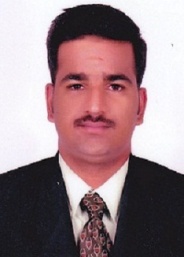  VINEETH.367046@2freemail.com 	  SHARJAH, UAE			             Professional Objectives: To work in a firm with a professional work driven environment where I can utilize and apply    my knowledge, skills which would enable me  to grow while fulfilling organizational goals. Educational QualificationMaster of Computer Applications[M.C.A] –University of Calicut    		                                    Dr.john Matthai Centre,Aranattukara,Thrissur during the year 2011-14 with  67% .BSc Electronics -.University of Calicut              College Of Applied Science,Kuzhalmannam(CASK) with 68.41% aggregate in the year 2011Higher Secondary Education (plus two)              Lakshmi Narayana Vidya Nikethan,Ottapalam affiliated to Central Board of Secondary          		  Education with 67% in the year 2008   Work Experience:         1.Content creator cum office admin at Rezolve digital Space,kochi from april 2015 to Jan 2017Major responsibilities   included  developing content for websites based on clients             requirement that can enhance their business. To work on increase the level of sales and business , maintain key contacts with key clients, office management, records management and general administrative and secretarial services, participate in developing and implementing administrative management policies, working with management in planning organizational needs.   Areas of Specialization               Web-content  writing ,Data entry, php ,html-css, ms officeLanguages known           English                      :         read-write-speak           Hindi                         :         read-write	  Malayalam                :         read-write-speakDECLARATIONI hereby declare that all the above mentioned  information  is correct as per my knowledge. All       Certificate  and  Document  would be accessible upon  request.